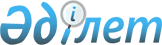 "Аудандық коммуналдық мүлікті мүліктік жалдауға (жалға алуға) беру кезінде жалға алу төлемінің есептік мөлшерлемесін есептеу қағидасын бекіту туралы" Ерейментау ауданы әкімдігінің 2014 жылғы 15 қыркүйектегі № а-9/495 қаулысының күші жойылды деп тану туралыАқмола облысы Ерейментау ауданы әкімдігінің 2015 жылғы 24 желтоқсандағы № а-12/634 қаулысы      РҚАО-ның ескертпесі.

      Құжаттың мәтінінде түпнұсқаның пунктуациясы мен орфографиясы сақталған.

      "Қазақстан Республикасындағы жергілікті мемлекеттік басқару және өзін-өзі басқару туралы" Қазақстан Республикасының 2001 жылғы 23 қаңтардағы Заңына, "Мемлекеттік мүлік туралы" 2011 жылғы 1 наурыздағы Қазақстан Республикасының Заңына сәйкес, Ерейментау ауданының әкімдігі ҚАУЛЫ ЕТЕДІ:

      1. "Аудандық коммуналдық мүлікті мүліктік жалдауға (жалға алуға) беру кезінде жалға алу төлемінің есептік мөлшерлемесін есептеу қағидасын бекіту туралы" Ерейментау ауданы әкімдігінің 2014 жылғы 15 қыркүйектегі № а-9/495 (нормативтік құқықтық актілерді мемлекеттік тіркеудің 2014 жылғы 23 қазандағы № 4418 Тізілімінде тіркелген, "Ереймен" және "Ерейментау" аудандық газеттерінде 2014 жылғы 1 қарашада жарияланған) қаулысының күші жойылды деп танылсын.

      2. Осы қаулының орындалуын бақылау аудан әкімінің орынбасары А.Е.Әлжановқа жүктелсін.

      3. Осы қаулы қол қойылған күнінен бастап күшіне енеді және қолданысқа енгізіледі.


					© 2012. Қазақстан Республикасы Әділет министрлігінің «Қазақстан Республикасының Заңнама және құқықтық ақпарат институты» ШЖҚ РМК
				
      Аудан әкімі

Е.Нұғыманов
